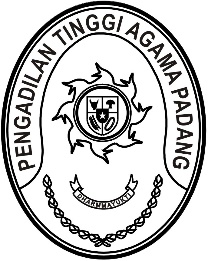 Nomor     	: W3-A/   /KP.04.6/4/2022	22 April 2022Lampiran	: -Perihal	:	UndanganYth. Wakil Ketua PTA Padang;Hakim Tinggi PTA Padang;Pejabat Struktural dan Fungsional PTA Padang;Pegawai dan PPNPN PTA Padang.Sehubungan dengan akan dilaksanakannya acara Pelantikan Aidil Akbar, S.E., menjadi Pengelola Pengadaan Barang/Jasa Ahli Pertama Pengadilan Tinggi Agama Padang, maka kami mengundang Saudara untuk hadir pada acara tersebut yang Insya Allah akan dilaksanakan pada:Hari/Tanggal	:	Rabu/ 27 April 2022Jam	:	09.00 WIB s.d. selesai Tempat	:	Pengadilan Tinggi Agama Padang			Jl. By Pass KM. 24, Anak Air, PadangPakaian	:	Pakaian Dinas Harian (PDH)Demikian disampaikan, atas kehadirannya diucapkan terima kasih.Wassalam,Ketua,Zein Ahsan